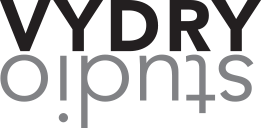 Formulář pro odstoupení od kupní smlouvy(Vyplňte tento formulář a odešlete jej zpět pouze v případě, že chcete odstoupit od smlouvy. Formulář je třeba vytisknout, podepsat a zaslat naskenovaný na níže uvedenou e-mailovou adresu, případně jej vložit do zásilky s vráceným zbožím).Internetový obchod:	www.vydrystudio.czSpolečnost:	Vydry StudioSe sídlem:	Sloupská 553, 473 01  Nový BorIČ:	66314810, není plátcem DPHE-mailová adresa:	vydrystudio@gmail.comTelefonní číslo:	739 009 230Oznamuji, že tímto odstupuji od smlouvy o nákupu tohoto zboží:Datum objednání:Datum obdržení:Číslo objednávky:Číslo účtu, kam bude částka za zboží vrácena:Jméno a příjmení:Email:Telefon:V …………………………., dne ………………………….………………………………………………………………….                    podpis zákazníka